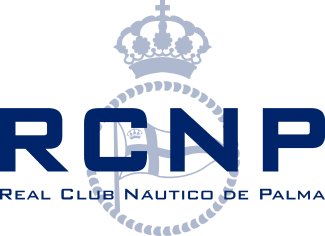 RECOMENDACIONES Y CONSIDERACIONESESCUELA BASE VELA LIGERAEstimados padres:El motivo de esta carta es comunicarles una serie de indicaciones básicas que son indispensables para el buen funcionamiento de la Escuela Base de Vela LigeraMATERIAL NECESARIO:NOTAS A TENER EN CONSIDERACIÓN: Todo el material, tiene que ir marcado con el nombre del alumno para su identificación y devolución en caso de pérdida.El Club no se hace responsable de pérdidas y robos, por lo cual sugerimos que el alumno no lleve dinero ni objetos de valor. El alumno no podrá acceder al bar durante el horario de la escuela.Rogamos tomen nota que no es posible dejar a los niños, solos, en nuestras instalaciones, fuera de los horarios de la escuela.Aprovechamos para saludarles y agradecerles un año más, la confianza depositada en nosotros. Para cualquier consulta, no dude en contactar con el Club: 971 726848 o en secretaria@rcnp.es.Cortavientos Zapatos adecuados para la actividadGorraProtección solarCantimplora o bidón de agua con capacidad suficiente para toda la actividad MARCADA CON EL NOMBRE Merienda para media mañana